Chhatrapati Shivaji Maharaj Vastu Sangrahalaya (CSMVS), is an autonomous, not-for-profit organisation established in 1909, under an act of Maharashtra state legislation known as the Chhatrapati Shivaji Maharaj Vastu Sangrahalaya Act, 1909 and is governed by a Board of Trustees. It houses a mixed collection of 70,000 historic and artistic works of various materials and technologies. CSMVS Museum Art Conservation Centre is a state-of-the-art conservation centre that aims to spearhead heritage conservation-restoration, research & development, and training in India as well as in other nations in the region, through its work, as well as by encouraging collaborations and sharing of expertise.About Tata Trusts Art Conservation InitiativeAs one of India’s largest philanthropic organisations, the Tata Trusts have actively engaged in conserving India’s rich heritage through supporting conservation of built heritage, art and film preservation. Under its Art Conservation Initiative, the Tata Trusts propose to establish, develop and strengthen art conservation centres across India, and to create a cohort of trained art conservators. As part of this initiative, the Trusts have partnered with Chhatrapati Shivaji Maharaj Vastu Sangrahalaya (CSMVS), Mumbai as one of the key zonal institutes, with its outreach extending to the western states of India.Role OverviewChhatrapati Shivaji Maharaj Vastu Sangrahalaya (www.csmvs.in) invites applicants for the post of art conservator-restorers for engagement for a period of up to four years. The position is available under the Tata Trusts Art Conservation Initiative at CSMVS, Mumbai. Persons with skills related to crafts, problem solving, and an interest both in the arts and the sciences, art conservator-restorers and preventive conservators, are encouraged to apply. Job Designation	:	Conservator-RestorerPosts			:	3Remuneration		:	Commensurate with experienceType of appointment	:	On contractJob Location		:	Chhatrapati Shivaji Maharaj Vastu Sangrahalaya (CSMVS),Mumbai, 159-161 M G Road, Fort, Mumbai 400023Job Description:Participation in the upgradation of the art conservation centreConservation-Restoration of objectsCondition assessment, documentation and other ancillary responsibilities of a conservator.Field surveys and travel to other neighbouring statesOrganising and conducting conservation training workshops and other programmes at zonal institutesMust be available to attend training programmes for skill upgradation at various institutions across India.Reporting of project activities and project managementAny other mutually agreed deliverables that may emerge from the project implementationEssential Qualification:A graduate degree or Diploma and with training and experience in art conservationPractitioners of art conservation without formal degree are also eligible to applyAPPLICATION PROCEDUREInterested candidates may send only CV on or before 29th March 2019 to The Assistant Director (Admin), Chhatrapati Shivaji Maharaj Vastu Sangrahalaya, 159-161, M.G. Road, Fort, Mumbai 400023.  Superscribe the envelope with the post applied for with the Job code OR email your CV mentioning the Job Code and the Post applied for in the Subject line on recruitmentcsmvs@gmail.comNote: Those candidates shortlisted for interviews will be intimated by email within one week after the application closing date.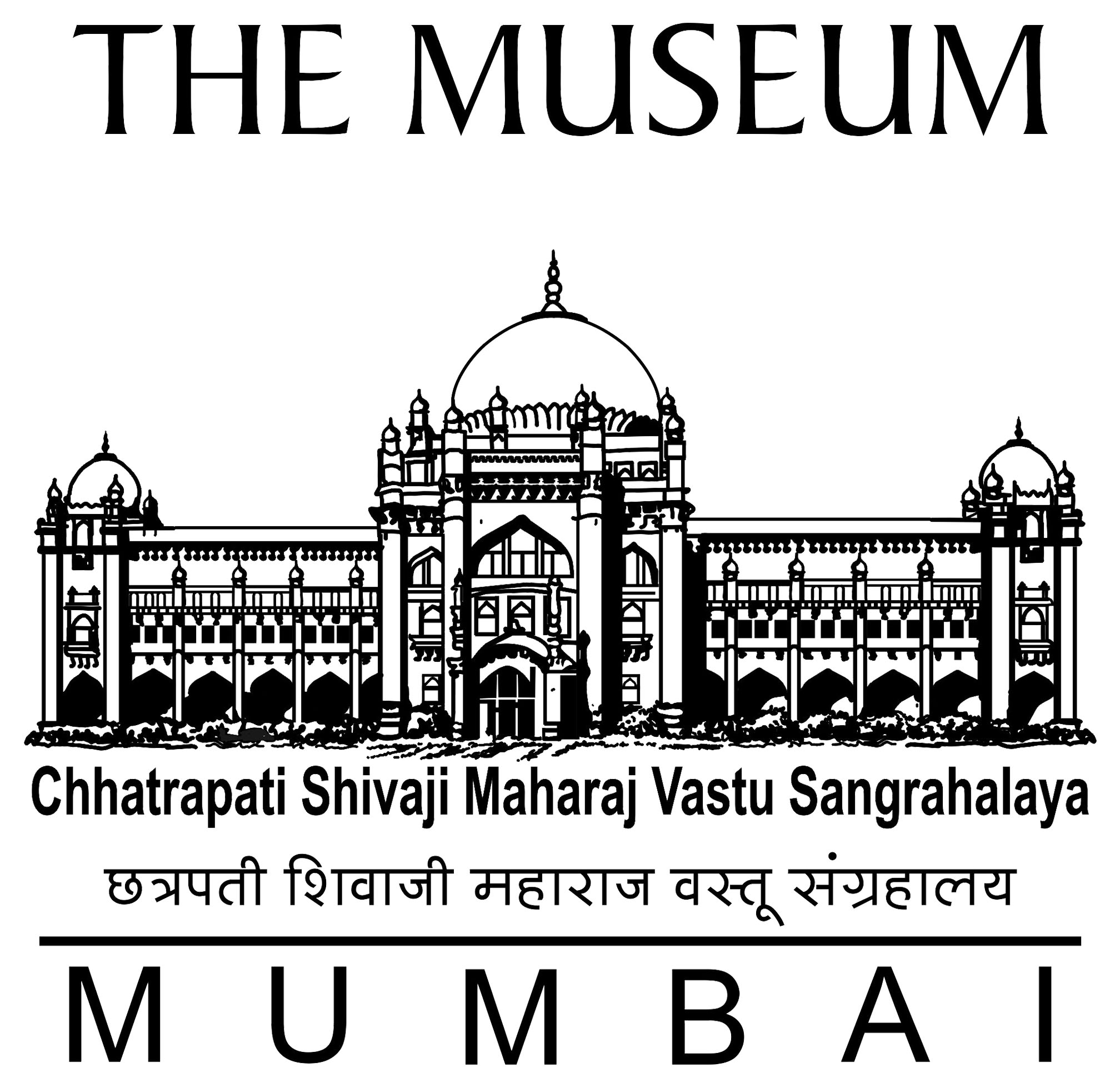 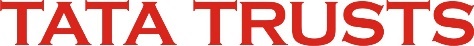 